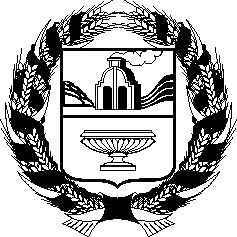 ПроектВ соответствии со статьей 73 Устава (Основного Закона) Алтайского края Алтайское краевое Законодательное Собрание ПОСТАНОВЛЯЕТ:Принять в первом чтении проект закона Алтайского края «О внесении изменений в закон Алтайского края «О погребении и похоронном деле в Алтайском крае».РОССИЙСКАЯ ФЕДЕРАЦИЯАЛТАЙСКОЕ КРАЕВОЕ ЗАКОНОДАТЕЛЬНОЕ СОБРАНИЕ ПОСТАНОВЛЕНИЕ№Новая редакция к вопросу № 8г. БарнаулО проекте закона Алтайского края «О внесении изменений в закон Алтайского края «О погребении и похоронном деле в Алтайском крае»г. БарнаулО проекте закона Алтайского края «О внесении изменений в закон Алтайского края «О погребении и похоронном деле в Алтайском крае»г. БарнаулО проекте закона Алтайского края «О внесении изменений в закон Алтайского края «О погребении и похоронном деле в Алтайском крае»Председатель Алтайского краевогоЗаконодательного СобранияИ.И. Лоор